 Call to order by the Chair2.   Pledge of Allegiance or Chaplain’s opening prayer3.  Approval of Minutes	a. Nov 17th , 20224.  Chief’s Report5.  Treasurer’s Report	a. approval of bills6.  New Business	a. Resignation of Training Officer8.  Citizen Comments9.  Adjourn to Closed Session10.  Closed Session-Adjourn to Closed Meeting pursuant to RSMo 610.021(1)(3)(13)	a.  legal11.  Adjourn Closed Session12.  Call to order – resume general session13.  Adjourn	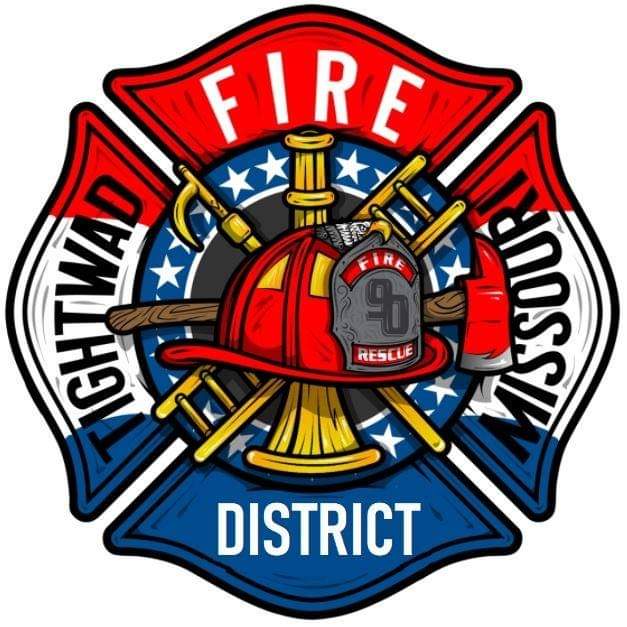 AGENDATightwad Fire Protection District13th Meeting of the 17th Board of DirectorsThursday, Dec 15th , 2022, at 6:00 pmTightwad Fire Station11585 SouthEast Highway 7, Clinton, MO 64735660-477-3456www.tightwadfpd.org